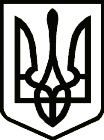 УкраїнаЧЕРНІГІВСЬКА ОБЛАСНА ДЕРЖАВНА АДМІНІСТРАЦІЯРОЗПОРЯДЖЕННЯПро чергові призови громадян України на строкову військову службу у 2021 роціВідповідно до статей 15, 16, 43 Закону України „Про військовий обов’язок і військову службу”, Указу Президента України від 24 лютого 2021 року № 71/2021 „Про звільнення в запас військовослужбовців строкової служби, строки проведення чергових призовів та чергові призови громадян України на строкову військову службу у 2021 році”, постанови Кабінету Міністрів           від 20 січня 2021 року № 100 „Про затвердження Положення про підготовку і проведення призову громадян України на строкову військову службу та прийняття призовників на військову службу за контрактом”, з метою організованого проведення та забезпечення призову і відправки призваних громадян у військові частинизобов’язую:Утворити обласну призовну комісію.Затвердити основний склад обласної призовної комісії згідно з додатком 1.Затвердити резервний склад обласної призовної комісії згідно з додатком 2.Районним державним адміністраціям, у порядку рекомендації: виконавчим комітетам міських рад Чернігова, Ніжина, Прилук, Новгорода-Сіверського у взаємодії з районними (міськими) територіальними центрами комплектування та соціальної підтримки:1) забезпечити у березні-червні та вересні-грудні 2021 року виконання заходів, пов’язаних з підготовкою та проведенням чергових призовів громадян України на строкову військову службу;2) до 05 березня та до 01 вересня 2021 року утворити і затвердити персональні склади районних і міських призовних комісій, організувати їх роботу щодо забезпечення заходів з організації та проведення призову громадян України на строкову військову службу;3) вжити заходів щодо організації оповіщення призовників про їх виклик для проходження медичного огляду, призову на військову службу. Організувати урочистості відправки призваних до Збройних Сил України та інших військових формувань;4) сприяти, в межах компетенції, вирішенню питання оплати послуг лікувальних закладів щодо медичного огляду призовників під час призову на строкову військову службу, забезпеченню районних та міських призовних дільниць необхідною кількістю медикаментів, інструментарієм, медичним і господарським майном, автомобільним транспортом, охороні громадського порядку. 4. Керівнику робіт з ліквідації наслідків надзвичайної ситуації організувати роботу щодо забезпечення тестування на COVID-19 призовників, які направляються на обласний збірний пункт, для відправлення до військових частин, а також засобами дезінфекції та індивідуального захисту обласного збірного пункту Чернігівського обласного територіального центру комплектування та соціальної підтримки під час проведення призову на строкову військову службу.5. Управлінню охорони здоров’я обласної державної адміністрації протягом призовної кампанії, з 01 березня до 30 червня та з 01 вересня до        31 грудня 2021 року, призначити лікарів-спеціалістів та необхідний медичний персонал для проведення медичного огляду призовників на обласному збірному пункті та забезпечити проведення кваліфікованого медичного обстеження та медичних оглядів призовників під час призову. Організувати проведення тестування на COVID-19 призовникам, які направляються на обласний збірний пункт, для відправлення до військових частин.6. Рекомендувати Головному управлінню Національної поліції в області вжити необхідних заходів у квітні-червні та жовтні-грудні 2021 року щодо забезпечення громадського порядку на збірному пункті Чернігівського обласного територіального центру комплектування та соціальної підтримки, вокзалі станції Чернігів філії „Вокзальна компанія АТ «Укрзалізниця»ˮ та оперативного розшуку призовників, які ухиляються від призову на строкову військову службу відповідно до статті 38 частини 3 Закону України „Про військовий обов’язок і військову службу”, пункту 59 Порядку організації та ведення військового обліку призовників і військовозобов’язаних, затвердженого постановою Кабінету Міністрів України від 07 грудня 2016 року № 921.7. Контроль за виконанням цього розпорядження покласти на заступника голови обласної державної адміністрації згідно з розподілом обов’язків. Голова								Анна КОВАЛЕНКОДодаток 1до розпорядження голови обласної державної адміністрації 03 березня 2021 року № 117ОСНОВНИЙ СКЛАДобласної призовної комісіїВ.о. військового комісара Чернігівського обласного територіального центру комплектування та соціальної підтримкиполковник									Юрій БОРИСОВ					Додаток 2до розпорядження голови обласної державної адміністрації 03 березня 2021 року № 117РЕЗЕРВНИЙ СКЛАДобласної призовної комісіїВ.о. військового комісара Чернігівського обласного територіального центру комплектування та соціальної підтримкиполковник									Юрій БОРИСОВ					03 березня2021 р.           Чернігів                          №117ШЕРСТЮКЖанна Володимирівназаступник голови обласної державної адміністрації, голова  комісії;заступник голови обласної державної адміністрації, голова  комісії;БОЛДИРЕВ
Сергій Михайловичдиректор Департаменту з питань цивільного захисту та оборонної роботи обласної державної адміністрації, заступник голови комісії;директор Департаменту з питань цивільного захисту та оборонної роботи обласної державної адміністрації, заступник голови комісії;КОДОВБЕЦЬКИЙ
Ігор Анатолійовичначальник медичної служби Чернігівського обласного територіального центру комплектування та соціальної підтримки, старший лікар обласної медичної комісії (за згодою);начальник медичної служби Чернігівського обласного територіального центру комплектування та соціальної підтримки, старший лікар обласної медичної комісії (за згодою);МАЗКО
Світлана Михайлівнамедичний реєстратор психіатричного диспансерного відділення КНП «Чернігівська  обласна психоневрологічна лікарня» Чернігівської обласної ради, секретар комісії (за згодою);АБИНАШНА Олена Миколаївнапсихолог Чернігівського обласного центру соціальних служб (за згодою);БОРИСОВ Юрій Івановичвиконуючий обов’язки військового комісара Чернігівського обласного територіального центру комплектування та соціальної підтримки(за згодою);ГАРМАШ Петро Петровичначальник Управління охорони здоров’я обласної державної адміністрації;КОМЛИК Олександр Леонідовичзаступник начальника ГУНП в Чернігівській області (за згодою);ІЛЛЯШЕНКО 
Віталій Миколайовичначальник служби кадрової роботи військової частини 3082 (за згодою);СОРОНОВИЧОлена Юріївназаступник начальника Управління освіти і науки обласної державної адміністрації – начальник відділу загальної та корекційної освіти;ШАТИЛО 
Сергій Олександровичзаступник військового комісара – начальник сектору комплектування Чернігівського обласного територіального центру комплектування та соціальної  підтримки (за згодою).САВЧЕНКО Олександр Павловичзаступник голови обласної державної адміністрації, голова комісії;ЮРЧЕНКО Станіслав Дмитровичзаступник директора Департаменту з питань цивільного захисту та оборонної роботи обласної державної адміністрації – начальник управління планування цивільного захисту та оборонної роботи, заступник голови комісії;ЛУГІН Віктор Івановичстарший офіцер медичної служби військової частини А4583, старший лікар обласної медичної комісії (за згодою);БОРЗДИЙ Павло Анатолійовичфельдшер медичної служби Чернігівського обласного територіального центру комплектування та соціальної  підтримки, секретар комісії(за згодою);ДЯГОВЕЦЬОлексій Васильовичначальник управління превентивної діяльності ГУНП в Чернігівській області (за згодою);КАРТАМИШЕВІгор Михайловичначальник відділу призову Чернігівського обласного територіального центру комплектування та соціальної підтримки (за згодою);ЛЕБЕДЄВА Тетяна Миколаївназаступник начальника Управління охорони здоров’я обласної державної адміністрації;ПАНЬКО Євген Юрійовичзаступник командира військової частини 3082 по роботі з особовим складом (за згодою);ХАТНЮК Наталія Вікторівна психолог Чернігівського обласного центру соціальних служб (за згодою);ХОЖАЇНОВАІрина Володимирівназавідувач сектору по роботі з персоналом Управління освіти і науки обласної державної адміністрації.